Mail to:Help@FreestoreFoodbank.orgorFreestore Foodbank1250 Tennessee Ave, Cincinnati, Ohio 45229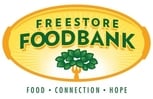 FREESTORE FOODBANKPartnerships and ProgramsChange of Contact FormAgency NumberAgency NameAddRemoveModify InformationContact NameEmail AddressPhone NumberAgency Systems to UpdateAgency Systems to UpdateAgency Systems to UpdateAgency Systems to UpdateAgency Systems to UpdateAgency Systems to UpdateAgency Systems to UpdateAgency Systems to UpdateOnline OrderingAgency PortalMeal ConnectAddRemoveModify InformationContact NameEmail AddressPhone NumberAgency Systems to UpdateAgency Systems to UpdateAgency Systems to UpdateAgency Systems to UpdateAgency Systems to UpdateAgency Systems to UpdateAgency Systems to UpdateAgency Systems to UpdateOnline OrderingAgency PortalMeal ConnectAddRemoveModify InformationContact NameEmail AddressPhone NumberAgency Systems to UpdateAgency Systems to UpdateAgency Systems to UpdateAgency Systems to UpdateAgency Systems to UpdateAgency Systems to UpdateAgency Systems to UpdateAgency Systems to UpdateOnline OrderingAgency PortalMeal Connect